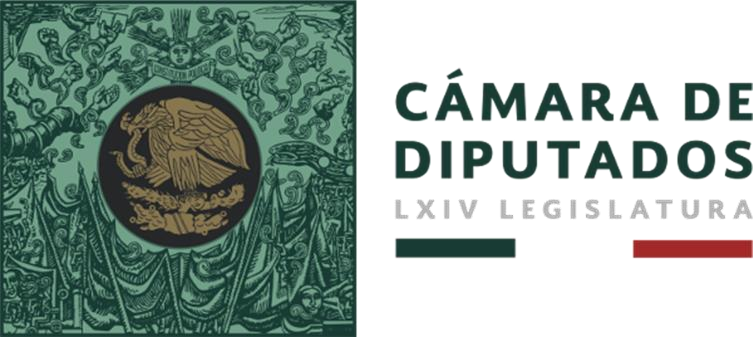 COMISIÓN DE ASUNTOS FRONTERA NORTE“PLAN ANUAL DE TRABAJO 2019- 2020”SEGUNDO AÑO DE EJERCICIO DE LA LXIV LEGISLATURAINTRODUCCIÓN	La frontera norte de México abarca más de 3100 kilómetros de longitud y atraviesa por los estados de Baja California, Sonora, Chihuahua, Coahuila, Nuevo León y Tamaulipas, siendo una de las zonas de mayor dinamismo en el mundo, tanto por el flujo de mercancías como de personas.	A partir de la entrada en vigor del “Decreto de Estímulos Fiscales Región Fronteriza Norte”,  se considera como región fronteriza norte, a los municipios de Ensenada, Playas de Rosarito, Tijuana, Tecate y Mexicali del estado de Baja California; San Luis Río Colorado, Puerto Peñasco, General Plutarco Elías Calles, Caborca, Altar, Sáric, Nogales, Santa Cruz, Cananea, Naco y Agua Prieta del estado de Sonora; Janos, Ascensión, Juárez, Praxedis G. Guerrero, Guadalupe, Coyame del Sotol, Ojinaga y Manuel Benavides del estado de Chihuahua; Ocampo, Acuña, Zaragoza, Jiménez, Piedras Negras, Nava, Guerrero e Hidalgo del estado de Coahuila de Zaragoza; Anáhuac del estado de Nuevo León, y Nuevo Laredo; Guerrero, Mier, Miguel Alemán, Camargo, Gustavo Díaz Ordaz, Reynosa, Río Bravo, Valle Hermoso y Matamoros del estado de Tamaulipas.En esta zona del país se realizan esfuerzos para atender los problemas de la región. Bajo este contexto, se ubican las iniciativas de los gobiernos estatales y municipales fronterizos quienes coordinan proyectos con miras a una mayor integración inter e intrarregional.	En consecuencia, desde el Poder Legislativo Federal se conforma una comisión ordinaria que analice, discute y genere trabajo legislativo en torno a los asuntos que conciernen a la frontera norte de México. Temas como desarrollo económico, comercio, migración, transporte, medio ambiente, energía, salud, educación, vivienda, entre otros, forman parte de la agenda fronteriza desarrollada desde la Cámara de Diputados.FUNDAMENTO LEGALEl Artículo 149 del Reglamento de la Cámara de Diputados establece que la Junta Directiva de las comisiones, integrada por el Presidente y los Secretarios, deberá presentar el proyecto del Programa de trabajo a los integrantes de la Comisión.Sobre el particular, el artículo 161 del citado ordenamiento señala que el programa anual de trabajo de las Comisiones Ordinarias deberá:I. 	Ser aprobado por la Comisión dentro de los dos primeros meses del primer año de ejercicio de la Legislatura y dentro del primer mes de los años segundo y tercero;II. 	Contener la programación de sus reuniones ordinarias, en términos de lo señalado en este Reglamento y la normatividad aplicable;III. 	Contener criterios generales para la metodología de trabajo, como integración de subcomisiones o grupos de trabajo, procedimiento de elaboración de dictámenes u oficios de respuesta; eIV. 	Incluir la realización de foros, estudios, investigaciones, publicaciones, visitas, entrevistas, audiencias, invitaciones a particulares y, en caso necesario, comparecencias de servidores públicos.En el numeral 2, el citado artículo refiere que el programa aprobado deberá enviarse a la Conferencia dentro de los quince días posteriores a su aprobación para su publicación en Gaceta y su difusión en los medios electrónicos de la Cámara, a más tardar tres días después de haberse recibido.De conformidad con lo anterior, se pone a consideración del Pleno de la Comisión la Propuesta de Programa Anual de Trabajo de la Comisión de Asuntos Frontera Norte, para el Segundo año de la LXIV Legislatura de la H. Cámara de Diputados.DIPUTADOS INTEGRANTES Hasta el cierre del Primer Año de ejercicio de la LXIV Legislatura, esta Comisión está conformada por: 9 Diputados de MORENA 4 Diputados del PAN2 Diputados del PRI2 Diputados del PES1 Diputada del PT1 Diputado sin partido En total 19 Diputadas y Diputados integran la Comisión Asuntos Frontera Norte OBJETIVO GENERAL	Consolidar a la Comisión como un órgano colegiado incluyente, en donde el intercambio de puntos de vista y la suma de esfuerzos, permite el desahogo de los trabajos turnados a ella, así como la realización de dictámenes, opiniones, iniciativas y puntos de acuerdo que se traduzcan en beneficios para la frontera norte del país. Por otra parte, se busca propiciar una participación activa en la discusión del Presupuesto de Egresos de la Federación 2020 que potencialice el desarrollo económico y social de los estados y ciudades fronterizas.  PROCESO DE INTEGRACIÓN DEL PLAN ANUAL DE TRABAJO 2019-2020	El Plan de Trabajo de la Comisión Asuntos Frontera Norte fue elaborado mediante un proceso de consulta a las y los diputados integrantes de la misma; los diputados coordinadores de las subcomisiones enviaron sus propuestas con el objetivo de nutrir el programa de trabajo desde la óptica de representantes populares de distintos lugares del país.  Por otro lado, los diputados integrantes de la Comisión también participaron para la elaboración del Plan a través de sus opiniones y propuestas.El proceso se inició con los aportes de los legisladores a través de posicionamientos, siendo algunos de ellos cuestiones o problemáticas que afectan el desarrollo de aquellas ciudades de la frontera norte, que posteriormente se integraron en ejes temáticos por atender.COMPETENCIA DE LA COMISIÓN DE ASUNTOS FRONTERA NORTELa Comisión de Asuntos Frontera Norte está relacionada con diversas áreas temáticas, esto en virtud de que engloba una amplia variedad de acontecimientos que suceden en un espacio territorial integrado por los estados que conforman la franja fronteriza, y aquellas ciudades que se encuentran dentro de la zona libre consideradas en el Decreto de estímulos fiscales región fronteriza norte, los cuales deben de ser atendidos a la brevedad.Esta Comisión analizará, conforme a los trabajos que le sean turnados, los siguientes temas: Derechos HumanosSeguridad Medio AmbienteEducación y CulturaDesarrollo EconómicoDesarrollo UrbanoMigraciónVinculación InstitucionalSaludRecursos HídricosLos temas antes mencionados serán abordados principalmente en tareas de:Dictamen legislativoInformaciónControl de EvaluaciónOpiniónInvestigaciónPor otra parte, esta Comisión seguirá trabajado de forma coordinada con los centros de estudio de la Cámara de Diputados, los cuales son los siguientes: Centro de Estudios de las Finanzas PúblicasCentro de Estudios de Derecho e Investigaciones ParlamentariasCentro de Estudios Sociales y de Opinión PúblicaCentro de Estudios para el Logro de la Igualdad de GéneroCentro de Estudios Para el Desarrollo Rural Sustentable y la Soberanía AlimentariaPRINCIPALES ACTIVIDADES DE LA COMISIÓNRealizar reuniones cuando menos una vez al mes, tal y como lo marca el Reglamento de la Cámara de Diputados, a fin de dar respuesta a aquellos asuntos turnados a la ComisiónAprobar las Actas de las reuniones;Redactar informes semestrales y final de actividades de acuerdo al Reglamento de la Cámara de Diputados;Elaborar dictámenes o resoluciones, sobre los asuntos que le fueron turnados;Aprobar la constitución e integración de subcomisiones y grupos de trabajo;Realizar el análisis del informe con el que los secretarios de despacho den cuenta a la Cámara del estado que guardan sus respectivos ramos;Elaborar y aprobar acuerdos para solicitar la comparecencia de servidores públicos, invitaciones a reuniones de trabajo o encuentros para solicitar información, opinión o aclaración sobre asuntos que sean competencia de la Comisión;Formular solicitudes de información a los titulares de las dependencias y entidades de la Administración Pública Federal, relativas a asuntos del conocimiento o dictamen de la Comisión;Recibir peticiones relacionadas con asuntos que sean de su competencia;Organizar foros, seminarios, talleres y conferencias, así como realizar investigaciones, estudios, audiencias y consultas;Realizar la evaluación periódica de las políticas públicas y los programas respectivos en lo concerniente al área de su competencia.PROCESO PARA LA ELABORACIÓN DE DICTAMENES	La Comisión de Asuntos Frontera Norte en coordinación con las subcomisiones, se encargará de la elaboración de dictámenes, informes, opiniones o resoluciones para contribuir al cumplimiento de las atribuciones constitucionales y legales del Congreso, tal y como lo marca el Reglamento de la Cámara de Diputados.	La elaboración de dictámenes versará mediante reportes de investigación que incluyan los antecedentes legislativos, doctrina, jurisprudencia y, en su caso, el derecho comparado del asunto en estudio, además se tomará en cuenta las opiniones de diversas organizaciones que sean recibidas por esta Comisión, con la finalidad de nutrir el dictamen.	Por otra parte, para formulación de dictámenes se tomará en cuenta las aportaciones de los integrantes de la Comisión con el fin de conocer diversas posturas, argumentos y opiniones para desarrollar un trabajo incluyente. EJES TEMÁTICOSPara el segundo año de ejercicio de la LXIV Legislatura, esta Comisión y las subcomisiones, que fueron aprobadas el 29 de abril del presente año en reunión ordinaria, trabajarán en conjunto para el desahogo de los trabajos turnados.La Comisión tendrá seis subcomisiones, que están integradas de la siguiente forma: 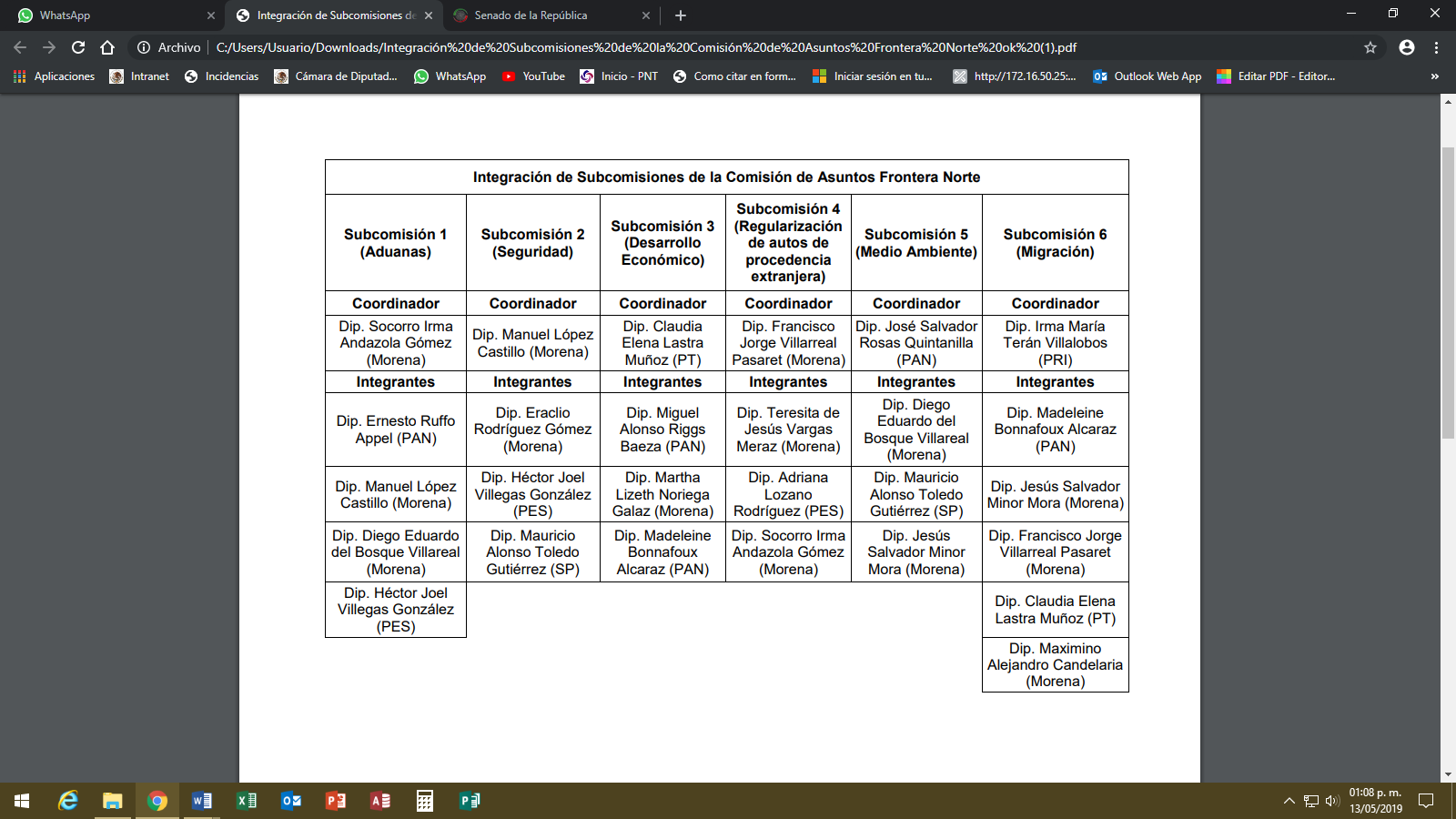 Bajo esta premisa, las subcomisiones atenderán aquellos temas que le sean turnados a la Comisión, formulando predictámenes y, en su caso, realizando iniciativas y puntos de acuerdo, los cuales serán analizados por los integrantes de esta Comisión.Cada una de las subcomisiones podrá abordar temas de acuerdo a las siguientes consideraciones:El Respeto a los Derechos Humanos de las personas y migrantes que viven o transitan por la frontera norte.La Seguridad que se vive en los estados y municipios que forman parte de la frontera norte.El desarrollo económico es complejo, en este sentido, las subcomisiones podrán emitir opiniones y, su caso, presentar proyectos para tener reuniones con otras autoridades y desahogar el tema, obteniendo resultados favorables para los ciudadanos de la frontera norte.La migración es un fenómeno que no sólo afecta a México, sino a varios países, para esto la Comisión en conjunto con las subcomisiones, analizaran el tema, proponiendo acciones y soluciones que ayuden a controlar dicho fenómeno y, que esta sea de forma regulada, ordenada y segura, en apego a las leyes y tratados internacionales.En temas de salud, la Comisión y las subcomisiones trabajaran con las diversas autoridades de salubridad en los tres niveles de gobierno si así se requiere. Incluso trabajar con la Comisión de salud de ambas Cámaras para tomar las decisiones adecuadas que garanticen la salud y bienestar de cada uno de los ciudadanos del país.Los recursos hídricos en la frontera norte son escasos en diversas localidades. En este sentido, se estará trabajando en conjunto con otras autoridades para dar solución a este problema de los recursos hídricos que se ha incrementado en los últimos años. Por lo que acontece a educación y cultura, desde esta Comisión y cada uno de las y los diputados integrantes, estarán impulsando iniciativas que garanticen el libre acceso a la educación básica para todos los ciudadanos. En cuanto a cultura se estará solicitando el presupuesto necesario que siga impulsando el desarrollo de todas aquellas actividades que han identificado al país como multicultural. Como ya se había mencionado en párrafos anteriores, estos temas serán analizados principalmente en tareas de dictamen legislativo, opiniones, análisis e investigación. Cabe considerar que, si en el transcurso del segundo año de ejercicio legislativo, se suscitan diversos fenómenos económicos, políticos, sociales o ambientales que afecten y tengan un impacto negativo para los estados que conforman la frontera norte, esta Comisión y las subcomisiones se estarán centrando en aquellos acontecimientos para proponer soluciones.  PROPUESTAS DE TRABAJO DE LA SUBCOMISIONES, DE LA COMISIÓN DE ASUNTOS FRONTERA NORTE 2019- 2020DIP. SOCORRO IRMA ANDAZOLA GÓMEZPropuesta de Plan de Trabajo de la Subcomisión de “ADUANAS”, de la Comisión de Asuntos Frontera NorteINTRODUCCIÓNEn el marco de la construcción y seguimiento de una agenda de asuntos que se desarrollan en las diferentes entidades federativas que conforman la Frontera Norte de México, se integró desde el año 2018 un programa de trabajo aprobado por los integrantes y junta directiva de la Comisión de Asuntos Frontera Norte de la LXIV legislatura del Congreso de la Unión, mismo que prevé diversos aspectos en el que los integrantes de la Comisión deberán sumar esfuerzos para atender en tiempo y forma las demanda y necesidades de la población de la zona norte del País.JUSTIFICACIÓN Y FUNDAMENTACIÓNTomando en cuenta la diversidad de los asuntos que se generan en esta parte del territorio y las circunstancias de los mismos, que van desde asuntos de la movilidad de la población, los aspectos comerciales, los asuntos de seguridad, de la gestión del medio ambiente, el desarrollo económico y entre otros, el control de entradas y salidas de bienes de origen nacional y extranjero; los integrantes que conforman la Comisión de Asuntos Frontera Norte de la Cámara de Diputados, aprobaron por unanimidad en la Sexta Reunión Ordinaria, llevada a cabo el 29 de abril de 2019, la integración de diversas Subcomisiones, con la finalidad de atender los diversos temas anteriormente expuestos.Las subcomisiones aprobadas fueron las siguientes:De Aduanas;De Seguridad;De Desarrollo Económico;Para la Regularización de Autos de Procedencia ExtranjeraMedio Ambiente y;De MigraciónMisma que tendrán la tarea de apoyar a la Comisión en el desahogo de los tramites turnados y siempre en estricto apego al Reglamento de la Cámara de Diputados y el programa de trabajo de la propia Comisión.Por lo anteriormente expuesto y fundamento en el artículo 152, numeral 1 y 2, del Reglamento de la Cámara de Diputados, se creó la Subcomisión de Aduanas, las Cual estará coordinada de la siguiente forma:Propuesta de Plan de Trabajo de la Subcomisión de Aduana, 2019-20201.- ORGANIZACIÓN Y SEGUIMIENTO DEL TRABAJO LEGISLATIVOEn coordinación con los integrantes de la Subcomisión, y a través del equipo técnico, se llevará a cabo la integración de grupos de trabajo para la atención y análisis de iniciativas y proposiciones con punto de acuerdo que lleguen a la Comisión, delegando responsabilidades, dando seguimiento y atención en tiempo y forma de los trabajos legislativos.2.- TRABAJO DE PRE-DICTAMENCuidando los conceptos de técnica legislativa, desarrollar y elaborar los predictámenes correspondientes, que sirvan de base para que los integrantes de la Comisión analicen el tema y, en su caso, aprobar los trabajos turnados a esta Comisión y, posteriormente, ser aprobados en el pleno de esta Honorable Cámara de Diputados.3.- VINCULACIÓN Y REPRESENTATIVIDADDe acuerdo a su competencia y por acuerdo de los integrantes de la Mesa Directiva, la Subcomisión de Aduanas, propondrá a la Junta Directiva de la Comisión de Asuntos Frontera Norte, las acciones de vinculación con los titulares y servidores públicos de las dependencias que en la materia, sean corresponsables de asuntos que el gobierno en sus diferentes niveles, deban exponer temas de coyuntura o de atención a asuntos relevantes para solicitarles información, opinión o aclaración de los mismos y que sean competencia de la Comisión.El funcionario que deberá de ser invariablemente ser convocado a una reunión de trabajo será:El titular de la Administración General de Aduanas, perteneciente al Servicio de Administración Tributaria (SAT).Por otra parte, en coordinación con el equipo técnico de la Junta Directiva, se deberá de formular solicitudes de información a los titulares de las dependencias y entidades de la Administración Pública Federal, relativas a los asuntos turnados a esta Comisión, para ser considerados dentro de los dictámenes y opiniones. DIP. CLAUDIA ELENA LASTRA MUÑOZPropuesta de Plan Anual de Trabajo de la Subcomisión de “DESARROLLO ECONÓMICO”, de la Comisión de Asuntos Frontera NorteINTRODUCCIÓNLa frontera norte de México se ha caracterizado en los últimos años por ser una de las zonas con mayor actividad económica del país. Representa la frontera más importante a nivel mundial tanto por el flujo de mercancías, así como por el tránsito de personas.Es ahí donde deriva la importancia de implementar un nuevo el diseño de para el modelo económico que aumente la apertura comercial.Esta Subcomisión tiene entre sus objetivos contribuir a la construcción de una agenda económica, dando las bases para el diseño de políticas públicas que impulsen el desarrollo para la región fronteriza y consolide una nueva forma de participación de nuestro país en la economía internacional. Por lo anterior, se pone a consideración de los integrantes la propuesta del “Plan Anual de Trabajo” de la Subcomisión de Desarrollo Económico.FUNDAMENTO LEGALCon fundamento en el artículo 152, numeral 1 y 2, del Reglamento de la Cámara de Diputados, la Subcomisión de Desarrollo Económico, somete a consideración del pleno de la Comisión de Asuntos Frontera Norte el presente Plan de Trabajo:La Subcomisión de Desarrollo Económico, está integrada de la siguiente manera.OBJETIVO GENERALAuxiliar a la Comisión para garantizar el cumplimiento de los objetivos en los asuntos que le conciernen al desarrollo económico de la frontera norte.OBJETIVOS PARTICULARESApoyar y Coordinar las actividades y reuniones de trabajo para el análisis y elaboración de predictámenes, relativos al desarrollo económico de la Frontera Norte.Presentar proyectos para proteger la industria y elaborar propuestas para fortalecer los vínculos y la colaboración institucional y binacional.Impulsar programas federales, internacionales y binacionales para estimular la economía en la frontera norte y mejorar la infraestructura que incentive y fomente la inversión del mercado internacional.Realización de foros, estudios, investigaciones, visitas, audiencias y consulta de académicos.Publicación de convocatorias que generen la participación de los ciudadanos.Propiciar reuniones con empresarios, productores y servidores públicos.Análisis del Proyecto de Presupuesto de Egresos de la Federación para potenciar el desarrollo económico de los estados fronterizos.REUNIONES DE TRABAJO DE LA SUBCOMISIÓNLas reuniones de la Subcomisión se llevarán a cabo de acuerdo a lo establecido en el Reglamento de la Cámara de Diputados, y cuantas veces se considere necesario para el desahogo de los asuntos turnados por la Comisión.DIP. MANUEL LÓPEZ CASTILLOPropuesta de Plan de Trabajo de la Subcomisión de “SEGURIDAD”, de la Comisión de Asuntos Frontera NorteINTRODUCCIÓNPanorama de Inseguridad en la Frontera Norte de MéxicoMéxico desde hace ya casi 20 años se encuentra padeciendo una de las crisis más significativas en materia de seguridad y violencia a nivel Latinoamérica, para ello, se han creado diversos mecanismos legislativos y administrativos que coadyuven en la lucha de la delincuencia en su modus cotidiano como en su versión de crimen organizado.En este contexto, los estados fronterizos del norte no quedan excluidos de esta situación, ya que desde principios de los años 2000’s los índices de violencia se acrecentaron delitos como el robo a casa habitación y el homicidio.En los tiempos actuales los estados del norte como Baja California, Sonora, Chihuahua, Coahuila y Nuevo León crece la delincuencia, en el último trimestre de 2018 y lo que va de 2019 existe incremento desmesurado de homicidios dolosos, feminicidios, extorciones, robos con violencia, robo a casa habitación y narcomenudeo, de acuerdo con estadísticas denunciadas por el Observatorio Nacional Ciudadano.Dado lo expuesto en los anteriores párrafos, se puede apreciar que la situación del país en términos delictivos no ha tenido mejora suficiente para garantizar la protección debida de la ciudadanía, se necesitan de esfuerzos compartidos entre los niveles de gobierno, los poderes de la unión y la sociedad civil para encaminarnos a un plano de paz estable.En este sentido, los estados de la frontera norte son los que más padecen los estragos de la delincuencia y debemos abonar para disminuir los niveles de inseguridad. Desde el poder legislativo contamos con gran responsabilidad en términos de brindarle a la ciudadanía y a las autoridades un marco jurídico que combata de manera medular el problema de la inseguridad.ANTECEDENTES Y FUNDAMENTO JURÍDICOCon fecha 29 de abril de 2019, en el auge de la Sexta Reunión Ordinaria de la Comisión Asuntos Frontera Norte, se aprobó la integración de 6 Subcomisiones que ayudaran a gestionar los trabajos turnados a la Comisión de manera eficiente, entre ellas se encuentra la “Subcomisión de Seguridad” para la atención de asuntos en la materia de la frontera norte.De esta manera y con fundamento en el artículo 152, numeral 1 y 2, del Reglamento de la Cámara de Diputados, esta Subcomisión de “Seguridad”, manifiesta el presente Plan Anual de Trabajo 2019-2020. Integración de la Subcomisión de “Seguridad”OBJETIVO GENERALImpulsar a la Subcomisión de Seguridad como un órgano colegiado que brinde apoyo de manera eficiente en la gestión y desahogo de los trabajos legislativos que por norma están encomendadas a la Comisión Asuntos Frontera Norte, ello a través de la emisión de predictámenes, opiniones, iniciativas y proposiciones con puntos de acuerdo, lo anterior, para generar resultados que se sean versados a contribuir en la solución que sufre el Estado Mexicano y las entidades federativas del norte en materia de seguridad.EJES TEMÁTICOSEl tema de la seguridad no solo abarca el combate a la delincuencia y la eficiencia del sistema penal acusatorio, sino también hay que incluir dentro de la visión analítica otros temas de suma relevancia para atender esta problemática, por ende, esta Subcomisión de Seguridad, atenderá los trabajos turnados a través de los siguientes ejes temáticos:Derechos Humanos Objetivo: Colaborar con la Comisión Nacional de Derechos Humanos (CNDH) a fin de establecer los mecanismos legislativos y de pronunciamiento que ayuden a la creación de las acciones idóneas que garanticen en todo momento el respeto irrestricto de los derechos humanos de los ciudadanos que habitan en los estados de la frontera norte en correlativo a los actos de autoridad que se realicen en aras del combate a la delincuencia.Seguridad en materia de generoObjetivo: Colaborar con la Secretaria de Gobernación (SEGOB), la Secretaria de Seguridad Pública y Protección Ciudadana (SEGURIDAD), la Fiscalía General de la República (FGR), el Centro de Estudios para el Logro de la Igualdad de Género de la Cámara de Diputados (CELIG), las y los legisladores que integran la Comisión de Igualdad de Género de la Cámara de Diputados, el Instituto Nacional de las Mujeres (INMUJERES), los gobiernos de los estados de la frontera norte y la propia sociedad civil para proponer los mecanismos legislativos y de pronunciamiento que ayuden a crear las acciones idóneas que diriman la violencia de género que padecen los grupos vulnerables en los estados fronterizos del norte.Capacitación gubernamentalObjetivo: Colaborar con las instituciones del gobierno federal, los gobiernos de las entidades federativas, organismos autónomos y las instituciones educativas, para brindar capacitación a las Fiscalías Regionales y los cuerpos policiacos de su mando, respecto a su actuación contra la delincuencia, protocolos de primer respondiente y derechos humanos.De igual forma se busca colaborar con los poderes judiciales de las entidades federativas a fin de que se firmen convenios de colaboración y de capacitación con escuelas, barras de abogados, los congresos locales y la propia Cámara de Diputados a fin de que se capacite a los servidores públicos de procuración de justicia en el Sistema Penal Acusatorio, Oral y Adversarial.Combate a la corrupciónObjetivo: Colaborar en conjunto con la Secretaria de la Función Pública (SFP), el Consejo de la Judicatura Federal (CJF), la Fiscalía General de la Republica (FGR), la Auditoria Superior de la Federación (ASF) y los gobiernos locales de la frontera norte, a fin de vigilar en todo momento el actuar de los servidores públicos de procuración y administración de justicia, para que no existan actos de corrupción en las esferas de gobierno que impidan o solapen hechos constitutivos de delito.Combate a la delincuencia organizadaObjetivo: Coadyuvar con las autoridades fiscales a nivel federal, estatal y municipal para crear mecanismos e iniciativas de reforma a la Ley Federal contra la Delincuencia Organizada para que este ordenamiento dé mayor certeza a la lucha contra la delincuencia organizada, asimismo, tener plena comunicación con dichas dependencias gubernamentales a fin de mantenernos informados de los índices, estadísticas y situación de los delitos cometidos por miembros de la delincuencia organizada, así como de los grupos de mayor fuerza en dichas territorialidades.Sistema penal acusatorio oral y adversarial – (Certeza jurídica e impartición de justicia)Objetivo: Colaborar con las fiscalías a nivel federal, estatal y municipal, así como de los institutos de investigaciones en materia penal más reconocidos del país, para realizar las adecuaciones a las leyes penales, haciendo énfasis al Código Nacional de Procedimientos Penales, con el objetivo de encuadrar una ley adjetiva penal integral.Educación Objetivo: Colaborar con la Secretaria de Educación Pública (SEP) y sus homologas en las entidades federativas del norte a fin de impulsar en todos los sitios el acceso a la educación pública y gratuita, así como fomentar la cultura en la juventud y el deporte como actividades recreativas que hagan que niños y adolescentes no sean susceptibles al consumo de sustancia psicoactivas y alejarlos de los grupos reclutadores de la delincuencia.Tecnología e inteligencia para el combate a la delincuenciaObjetivo: Colaborar con la Secretaria de Gobernación (SEGOB), la Secretaria de Seguridad y Protección Ciudadana (SEGURIDAD), la Fiscalía General de la República (FGR), el Consejo Nacional de Ciencia y Tecnología (CONACYT), el Colegio de la Frontera Norte (COLEF) y los gobiernos de las entidades federativas de la frontera norte, con el fin de impulsar los instrumentos legislativos y de pronunciamiento que generen mayores recursos y herramientas para el fortalecimiento tecnológico de los cuerpos de investigación delictiva.Cuerpos policiacosObjetivo: Colaborar con la Administración Pública Federal y los gobiernos de los estados fronterizos del norte, a fin de generar encuentros de dialogo para construir un marco jurídico y protocolar de mayor eficiencia en los bandos policiacos del país, así como brindarles los instrumentos necesarios para el buen ejercicio de sus labores.Prevención del delitoObjetivo:  Colaborar con la Administración Pública Federal y los gobiernos de las entidades federativas del norte, con el fin de analizar periódicamente la situación de seguridad que guardan los estados de la frontera norte, a fin de crear instrumentos de pronunciamiento que atiendan dichas situaciones, asimismo, se velará por la obtención de mayores recursos enfocados a la seguridad.PRINCIPALES ACTIVIDADES DE LA SUBCOMISIÓNElaboración de predictamenes respecto a los asuntos que se turnen a la Comisión Asuntos Frontera y que, conforme al contenido de los mismos, resulte necesario la posición de subcomisión de seguridad.Reuniones cuando menos una vez al mes, con el objetivo de desahogar los asuntos turnados a esta Subcomisión, de igual manera, se analizará el desempeño de la política pública en materia de seguridad a nivel federal y de los estados fronterizos.Realización de foros, talleres, seminarios, mesas de trabajo, estudios y proyectos con funcionarios de la Administración Pública Federal, de las entidades federativas del norte, organismos autónomos, así como, de todos aquellos estudiosos, investigadores y peritos del ámbito privado que complementen los trabajos de la subcomisión.Por las razones anteriormente expuestas, esta Subcomisión de “Seguridad”, da a conocer la presente propuesta de Plan de Trabajo Anual 2019-2020. DIP. IRMA MARÍA TERÁN VILLALOBOS Propuesta de Plan de Trabajo de la Subcomisión de “MIGRACIÓN”, de la Comisión de Asuntos Frontera NorteOBJETIVOCon fundamento en el Artículo 152, numeral 1 y 2, del Reglamento de la Cámara de Diputados, la Subcomisión de Migración tiene como objetivo la formulación de predictámenes que le sean turnados y que ayuden a la Comisión de Asuntos Frontera Norte a dar trámite con mayor eficiencia y eficacia de los temas de relevancia referentes al fenómeno migratorio y a las necesidades de la ciudadanía de los distritos que represento y las demás zonas de las fronteras norte. Otro de los objetivos fundamentales para el Plan Anual de Trabajo 2019-2020, es conseguir el mayor número de recursos posibles para la Frontera Norte en el Presupuesto de Egresos de la Federación 2020, teniendo como meta la creación de nuevos Programas Presupuestarios dirigidos a la zona norte de nuestro país, así como la reincorporación del Fondo para Fronteras, el Fondo de apoyo para Migrantes y la inserción de más fondos para el Programa 3x1 para Migrantes, en el Presupuesto de Egresos de la Federación.Diputados Integrantes de la Subcomisión de “Migración”Coordinación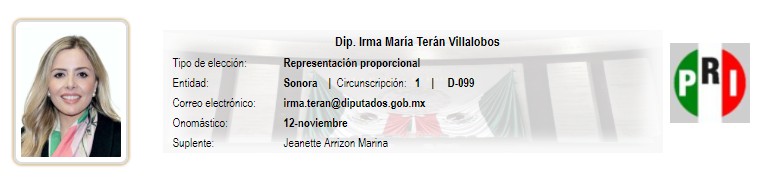                      Integrantes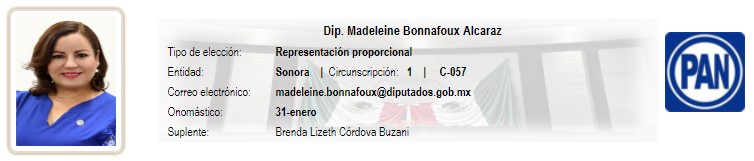 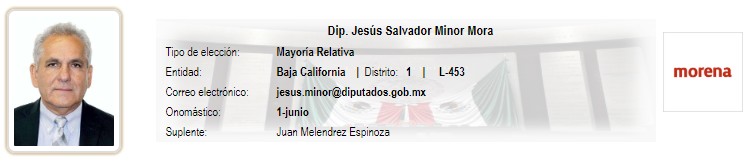 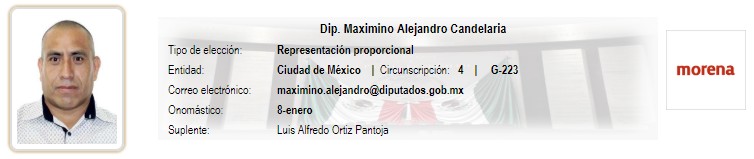 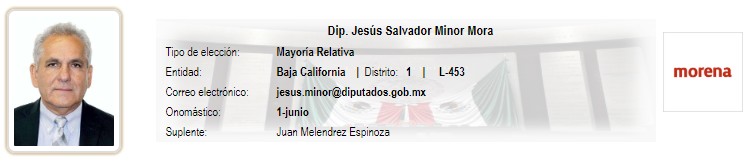 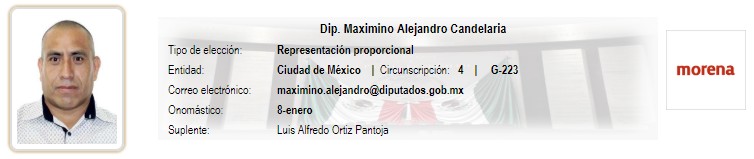 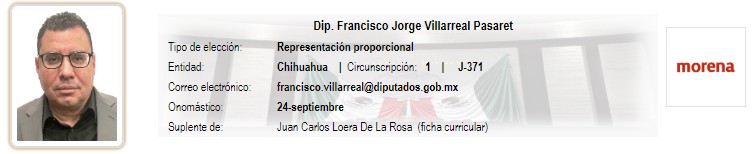 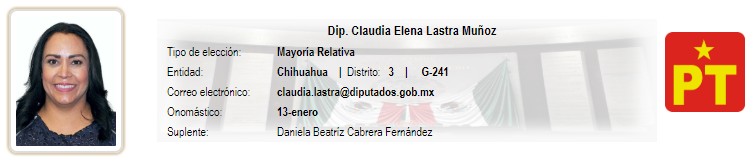 REUNIONES DE TRABAJO Y PREDICTÁMENESLa Subcomisión de Migración llevará a cabo reuniones de trabajo cuando menos dos veces al mes, con la finalidad de atender los asuntos turnados a la subcomisión; en caso de existir más asuntos, los integrantes de la Subcomisión decidirán por medio de una votación si se requiere una reunión urgente para darle trámite a los temas de principal relevancia. Uno de los pilares de la subcomisión será concertar mesas de trabajo con personalidades y representantes populares relacionados con el fenómeno migratorio.Los predictámenes serán consultados por todas y todos los Diputados que integran la Subcomisión sometiendo a votación basado en lo contenido en el artículo 152, párrafo 7, que a la letra queda de la siguiente manera:“El predictamen será sometido a la consideración de los integrantes de la Subcomisión para su análisis, discusión y en su caso aprobación. Aprobado el predictamen, proyecto de resolución o el asunto específico, el Presidente de la Junta Directiva lo hará del conocimiento de sus integrantes y convocará, en los términos de este Reglamento, a Reunión de la comisión para su discusión”.En caso de no estar de acuerdo en la votación se procederá de acuerdo al Artículo 152, numeral 8 que estipula lo siguiente:“Cuando la subcomisión no llegará a un acuerdo o no elabore un predictamen o proyecto para ponerlo a consideración de la Junta Directiva, ésta tendrá que resolver al respecto”.PROPUESTA DE LA DIPUTADA IRMA MARÍA TERÁN VILLALOBOS PARA EL PRESUPUESTO DE EGRESOS DE LA FEDERACIÓN 2020REESTRUCTURACIÓN DEL FONDO PARA FRONTERAS
El fenómeno migratorio es un fenómeno social que va en aumento en los últimos meses creando un ambiente de incertidumbre para los Gobiernos Estatales y Municipales que se ven rebasados por el flujo de personas que intentan llegar a los Estados Unidos pasando por nuestro país. Debido a esta situación los Gobiernos se ven obligados a erogar grandes sumas de dinero público, destinado a la ciudadanía para salud, seguridad, infraestructura y educación para solventar el problema de los migrantes que se encuentran en nuestro país. 
La propuesta consta en modificar las Reglas de Operación del Fondo para Fronteras buscando crear un Fondo Emergente para la Frontera Norte que podrá ser utilizado por los gobiernos de los municipios que colindan con los Estados Unidos, teniendo como principal objetivo que el dinero destinado para el bienestar de los ciudadanos mexicanos sea utilizado para lo que se ha presupuestado por los diferentes Congresos Locales en beneficio de la ciudadanía; redireccionando los recursos del fondo exclusivamente para atender los problemas referentes a los migrantes que habitan temporalmente nuestro país.La propuesta será remitida a la Comisión de Presupuesto y Cuenta Pública de acuerdo al Artículo 79, párrafo 3, numeral II:Las solicitudes de gestión o ampliación de recursos del Proyecto de Presupuesto de Egresos de la Federación, deberán presentarse de manera directa ante la Comisión de Presupuesto y Cuenta Pública, en los términos que ésta determine.Por lo anteriormente expuesto, esta Subcomisión somete a consideración de los integrantes de la Comisión de Asuntos Frontera Norte, el presente Plan Anual de Trabajo, para ser considerado por el pleno de esta Comisión. DIP. FRANCISCO JORGE VILLARREAL PASARETPropuesta de Plan Anual de Trabajo de la Subcomisión de “REGULACIÓN DE AUTOS DE PROCEDENCIA EXTRANJERA”, de la Comisión de Asuntos Frontera NorteANTECEDENTESLa Comisión de Asuntos de la Frontera Norte quedó debidamente constituida el pasado 17 de octubre de 2018 conforme con lo dispuesto por los artículos 39 y 43 de la Ley Orgánica del Congreso General de los Estados Unidos Mexicanos y 146 numeral 1 del Reglamento de la Cámara de Diputados y de conformidad con el Acuerdo del Pleno de la Cámara de Diputados de fecha 27 de septiembre de 2018.Asimismo, con fecha 29 de abril de 2019, en la Sexta Reunión Ordinaria de la Comisión, con fundamento en el artículo 161 fracción III del Reglamento de la Cámara de Diputados quedaron integradas diversas subcomisiones de trabajo, entre ellas, la Subcomisión para la revisión de la normatividad en materia de importación autos usados, cuyos integrantes son las y los siguientes:En este sentido, tiene competencia en todos aquellos asuntos que ocurran dentro de los estados que conforman la frontera norte. Entre ellos la problemática derivada de la importación de autos usados, las facultades de la autoridad para permitir su circulación o decomiso y la posición del Servicio de Administración Tributaria.INTRODUCCIÓNSe calcula que en México existen alrededor de 6 millones de vehículos extranjeros ilegales. En particular en los estados de la Frontera Norte existe un importante y creciente número de vehículos usados provenientes principalmente de Estados Unidos de América, que se encuentran en situación irregular.En las últimas décadas se han puesto en práctica diversos programas para vehículos irregulares de procedencia extranjera, los primeros que se conocieron permitían la regularización en las zonas fronterizas, no obstante, con el paso del tiempo se fue ampliando el beneficio a los campesinos de diversas zonas del país, al permitir la regularización de vehículos destinados a actividades agropecuarias y forestales como pickups y camiones tipo estacas.El 12 de marzo de 2001 se publica en el Diario Oficial de la Federación la “Ley para la Inscripción de Vehículos de Procedencia Extranjera”, esta ley que tuvo una vigencia de 120 días, otorgaba la posibilidad de regularizar vehículos modelos 1970 hasta 1993, antes del 31 de octubre del 2000.Por otra parte, la regulación que contiene el Tratado de Libre Comercio de América del Norte (aún vigente) señala que desde 2009, se podrán importar vehículos usados provenientes de EU y Canadá, con ciertas condiciones.Sin embargo, de acuerdo con el Tratado de Libre comercio y con fecha más actualizada se entiende que México no puede rechazar la entrada de carros del extranjero, de acuerdo a los países que conforman el Tratado de Libre Comercio.  A partir del 1º de enero de 2019, México no podrá adoptar ni mantener un prohibición o restricción a la importación de vehículos originarios usados, provenientes de territorio de Canadá o de Estados Unidos”.En este sentido, con el nuevo tratado de comercial, dadas las imposiciones del gobierno de los Estados Unidos de América, la composición del auto que se importen a México, deberán de contar con partes de alrededor del 75%, con este nuevo tratado surgen diversas controversias e interrogantes. Por lo anterior, urge que el gobierno mexicano tome las acciones correspondientes en materia económica, ya que la importación de autos de procedencia extranjera perjudica de forma directa a la industria automotriz que están instaladas en México, por lo que es obligación del Congreso Mexicano realizar leyes que sirvan de contrapeso y regulen la permanencia de estos autos de procedencia extranjera. MARCO JURÍDICO   El artículo 39 de la Ley Orgánica del Congreso General de los Estados Unidos Mexicanos establece: “1. Las Comisiones son órganos constituidos por el Pleno, que, a través de la elaboración de dictámenes, informes, opiniones o resoluciones, contribuyen a que la Cámara cumpla sus atribuciones constitucionales y legales.2. La Cámara de Diputados contará con las comisiones ordinarias y especiales que requiera para el cumplimiento de sus funciones………3. Las comisiones ordinarias…, tienen a su cargo tareas de dictamen legislativo, de información y de control evaluatorio conforme a lo dispuesto por los artículos 26, apartado A, párrafo cuarto y 93, párrafo primero de la Constitución, y su competencia se corresponde en lo general con las otorgadas a las dependencias y entidades de la Administración Pública Federal.”El artículo 161 fracción III del Reglamento de la Cámara de Diputados establece los criterios generales del programa de trabajo de las Comisiones Ordinarias de la Cámara de Diputados, así como el fundamento para la integración de subcomisiones o grupos de trabajo.El artículo 161 fracción III del Reglamento de la Cámara de Diputados, establece los criterios generales del programa de trabajo de las Comisiones Ordinarias de la Cámara de Diputados, así como el fundamento para la integración de subcomisiones o grupos de trabajo.En consecuencia, la Comisión de Asuntos de la Frontera Norte es una Comisión Ordinaria tal como lo establece la fracción I del artículo 39 de la Ley Orgánica del Congreso General de los Estados Unidos Mexicanos y el pleno de dicha Comisión, con fundamento en el artículo 161 fracción III del Reglamento de la Cámara de Diputados constituyó la Subcomisión para la revisión de la normatividad en materia de importación autos usados.OBJETIVOSRealizar la revisión exhaustiva de la normatividad en materia de importación de autos usados de procedencia extranjera para formular una propuesta legislativa que atienda la problemática de la importación de autos usados.Dictaminar los asuntos turnados a la Subcomisión por parte de la Comisión de Asuntos Frontera Norte.PROGRAMA DE TRABAJO DE LA SUBCOMISIÓNAtendiendo a su naturaleza, las funciones de la Subcomisión pueden clasificarse en:I.	Funciones de carácter legislativo.II.	Funciones de informaciónIII.	Funciones que derivan de las facultades de control y seguimiento de la actividad gubernamental.Por ello, con la intención de estructurar las directrices que determinarán los trabajos de la Sub-comisión durante el segundo año de ejercicio constitucional de la LXIV Legislatura de la Cámara de Diputados del H. Congreso de la Unión se proponen una serie de objetivos y acciones que contribuyan al cumplimiento del objetivo planteado:Con el propósito de facilitar la dinámica de trabajo de la Subcomisión, además del marco previsto en el Reglamento de la Cámara de Diputados, el trabajo que se desarrolle se sujetará a los principios de responsabilidad, racionalidad, respeto, inclusión, pluralidad y eficacia, por lo que toda información que se reciba en la Coordinación de la Subcomisión será compartida a sus integrantes y todas las opiniones que se formulen serán tomadas en cuenta, se hará uso de la tecnología para optimizar recursos y hacer más rápida y eficiente la comunicación entre las Diputadas y Diputados integrantes de la Subcomisión.Se propone realizar reuniones de trabajo que sean necesarias conforme al calendario de sesiones del Pleno de la Cámara de Diputados, esto es martes y jueves en los periodos de sesiones ordinarias, previa convocatoria con la anticipación debida.DIP. JOSÉ SALVADOR ROSAS QUINTANILLA Propuesta de Plan de Trabajo de la Subcomisión de “MEDIO AMBIENTE”, de la Comisión de Asuntos Frontera NorteLa frontera norte de nuestro país por sí misma conforma una zona diferente al resto del país, con sus ventajas y desventajas económicas, poblacionales, de migración, seguridad, transporte y por supuesto medio ambientales.Estas problemáticas particulares y muy propias de la franja fronteriza, afectan a lo largo de sus 3100 kilómetros de longitud a los estados de Baja California, Sonora, Chihuahua, Coahuila, Nuevo León y Tamaulipas, y a su vez nos obligan a que en el desempeño de la labor legislativa, hagamos una reflexión que nos permita llegar a entender cuáles son las mejores soluciones y eso solo se logra cuando se diagnostica e identifica el problema, se realiza un programa de acciones y un plan para llevarlas a cabo. Bajo esa tesitura, como parte del equipo que conforma la Comisión de Asuntos Frontera Norte y, en cumplimiento de la agenda y sus objetivos, considero necesario proponer objetivos y metas claras para conformar una agenda legislativa para este Segundo Año de Ejercicio de la LXIV Legislatura del Congreso de la Cámara de Diputados.Derivado de los trabajos que en esta Comisión Legislativa se han desarrollado la naturaleza y transversalidad de los asuntos que atiende, los integrantes que la conformamos hemos establecido que las labores se realicen apoyadas en subcomisiones focalizadas en los siguientes temas: Aduanas, Seguridad, Desarrollo Económico, Regularización de Autos de Procedencia Extranjera, Migración y Medio Ambiente.Por lo anterior y con fundamento en el artículo 152 del Reglamento de la Cámara de Diputados que a la letra dice:Artículo 152.1. Las subcomisiones son órganos auxiliares de las comisiones que, a través de la elaboración de predictámenes contribuyen al desarrollo eficiente y oportuno de las responsabilidades de las comisiones.2. Para el desarrollo de sus trabajos las comisiones podrán crear subcomisiones, las cuales durarán toda la legislatura y funcionarán con la asistencia de la mayoría de sus integrantes y bajo las siguientes bases:I. 	Constituirse cuando menos con tres integrantes;II. 	La cantidad de subcomisiones se determinará de acuerdo a las necesidades de cada comisión;III. 	En la integración de las subcomisiones se procurará reflejar la misma representación plural que exista en el Pleno, yIV. 	El Presidente de la Junta Directiva dará seguimiento y apoyo a los trabajos de las subcomisiones.3. La Junta Directiva designará a los integrantes de las subcomisiones.4. Los coordinadores de las subcomisiones serán designados por la mayoría simple en Reunión de la comisión, dando preferencia a los diputados y diputadas que tengan mayor experiencia en el tema objeto de la subcomisión y atendiendo la pluralidad representada en el Pleno.5. Los integrantes de las subcomisiones deberán:I. 	Elaborar un predictamen, o en su caso, atender un asunto específico que se le haya turnado,II. 	Convenir con el Presidente de la Junta Directiva los plazos de las tareas asignadas, yIII. 	Determinar el calendario de reuniones.6. Los documentos generados por los diputados o diputadas ponentes de las subcomisiones tendrán la nominación de predictámenes.7. El predictamen será sometido a la consideración de los integrantes de la Subcomisión para su análisis, discusión y en su caso aprobación. Aprobado el predictámen, proyecto de resolución o el asunto específico, el Presidente de la Junta Directiva lo hará del conocimiento de sus integrantes y convocará, en los términos de este Reglamento, a Reunión de la comisión para su discusión.8. Cuando la subcomisión no llegará a un acuerdo o no elabore un predictamen o proyecto para ponerlo a consideración de la Junta Directiva, ésta tendrá que resolver al respecto.Competencia de la Subcomisión de “MEDIO AMBIENTE”.De ahí que se cree la Subcomisión de Medio Ambiente, para coadyuvar con la Comisión legislativa en la atención, resolución, investigación, control evaluatorio, opinión y dictamen de los asuntos que en materia reciba. Y para tales efectos se acordó que estará integrada por las siguientes Diputadas y Diputados:INTEGRANTES Es así, que atendiendo la tarea conferida por acuerdo de los integrantes de la Comisión de Asuntos Frontera Norte durante la Sexta Reunión Ordinaria, que tuvo verificativo el pasado 29 de abril del año corriente, en la que se aprobaron las Subcomisiones de Trabajo y, se me encomendó coordinar los trabajos correspondientes a los asuntos relativos a la Subcomisión de Medio Ambiente,  me permito proponer el siguiente Plan de Trabajo, en coherencia, seguimiento y fortalecimiento de la agenda contenida en el Programa anual de trabajo de la Comisión Legislativa.OBJETIVO GENERAL Coadyuvar con la Comisión de Asuntos Frontera Norte para consolidar su labor como órgano colegiado incluyente con una participación activa y resultados efectivos en la labor parlamentaria.PROPUESTA DE PLAN DE TRABAJOOrganización y seguimiento del trabajo legislativoEn coordinación con los integrantes de la Subcomisión, por medio de los equipos técnicos de asesores de los mismos, llevar a cabo la integración de grupos de trabajo para la atención y análisis de proyectos legislativos –iniciativas y Proposiciones con Punto de Acuerdo- que impacten la legislación de la materia o atiendan problemáticas relativas, delegando responsabilidades, dando seguimiento a la atención en tiempo y forma de los mismos.Trabajo de pre-dictamenAtendiendo la técnica legislativa, desarrollar y elaborar los Pre-dictámenes correspondientes, que sirvan de base para que la mesa directiva y los integrantes de la Comisión, discutan y en su caso aprueben o desechen según sea el caso, los proyectos de dictamen dando el trámite legislativo que corresponde.Vinculación y RepresentatividadEn relación con su competencia y por acuerdo de sus integrantes, la Subcomisión de Medio Ambiente, propondrá a la junta directiva de la Comisión de Asuntos Frontera Norte, las acciones de vinculación con los titulares y servidores públicos de las dependencias que en la materia, sean corresponsables de asuntos que el gobierno en sus diferentes niveles, deban exponer temas de coyuntura o de atención a asuntos relevantes para solicitarles información, opinión o aclaración de los mismos y que sean competencia de la Comisión;Funcionarios que deberán invariablemente ser invitados son:El titular de la Secretaria del Medio Ambiente y Recursos Naturales.Al Director General Comisionado Mexicano, de la Comisión Internacional de Límites y Aguas entre México y Estados Unidos (CILA).Al titular de la Comisión Nacional del Agua (CONAGUA).Al Titular de la Procuraduría Federal de Protección al Medio Ambiente (PROFEPA).Al titular de la Secretaría de Desarrollo Agrario, Territorial y Urbano (SEDATU) Finalmente, en coordinación con el equipo técnico de la Comisión y los secretarios de la junta directiva, formular solicitudes de información a los titulares de las dependencias y entidades de la Administración Pública Federal, relativas a asuntos del conocimiento de la Comisión.José Salvador Rosas QuintanillaDiputado Federal.PROPUESTAS DE FUNCIONARIOS PARA SOSTENER REUNIONES DE TRABAJO CON INTEGRANTES DE LA COMISIÓN DE ASUNTOS FRONTERA NORTEComisionado de Instituto Nacional de MigraciónSubsecretario de Hacienda y Crédito PublicoSubsecretaria de Comercio ExteriorSecretario de Seguridad y protección Ciudadana Secretaria del Medio Ambiente y Recursos NaturalesDirector General Comisionado Mexicano, de la Comisión Internacional de Límites y Aguas entre México y Estados UnidosAl titular de la Comisión Nacional del AguaAl Titular de la Procuraduría Federal de Protección al Medio AmbienteSecretaría de Desarrollo Agrario, Territorial y UrbanoEl titular de la Administración General de Aduanas, perteneciente al Servicio de Administración Tributaria (SAT).REUNIONES DE TRABAJO DE LA COMISIÓNLas reuniones ordinarias de esta Comisión se llevarán a cabo, tal y como lo marca el Reglamento de la Cámara de Diputados. Debiéndose convocar en los tiempos señalados por dicho ordenamiento jurídico.	Por otra parte, se deberá de notificar a la Mesa Directiva de las reuniones programadas para su posterior publicación en la gaceta parlamentaria. Además, se deberá de enviar los dictámenes, opiniones, informes o cualquier otro documento que se verán en las reuniones con anticipación para que cada uno de los integrantes pueda dar una opinión o propuesta objetiva. Finalmente, esta Comisión podrá convocar a cuantas sesiones ordinarias o extraordinarias se consideren necesarias para el desahogo de los asuntos materia de la Comisión. Por lo anteriormente expuesto y fundado de acuerdo al Reglamento de la Cámara de Diputados, esta Comisión expide el presente Plan Anual de Trabajo para el periodo 2019-2020, de la LXIV Legislatura del Honorable Congreso de la Unión. Dado en el Palacio Legislativo de San Lázaro, a 24 de septiembre de 2019PresidenciaDiputado (a)Grupo Parlamentario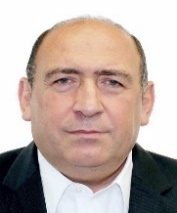 Rubén Moreira ValdezPRISecretario (a)Diputado (a)Grupo Parlamentario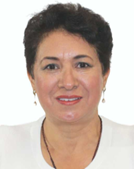 Socorro Irma Andazola GómezMORENA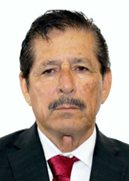 Manuel López CastilloMORENA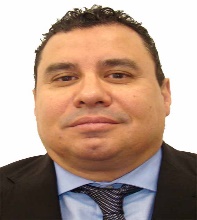 Francisco Jorge Villarreal PasaretMORENA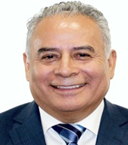 José Salvador Rosas QuintanillaPAN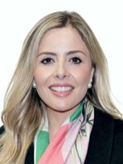 Irma María Terán VillalobosPRI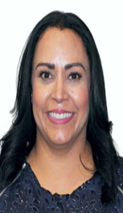 Claudia Elena Lastra MuñozPTIntegrantesDiputada (o)Grupo Parlamentario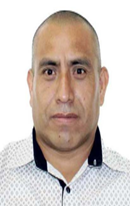 Maximino Alejandro CandelariaMORENA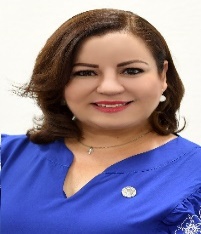 Madeleine Bonnafoux AlcarazPAN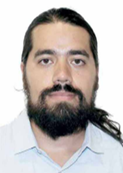 Diego Eduardo del Bosque VillarrealMORENA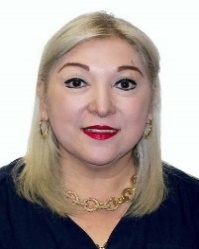 Adriana Lozano RodríguezPES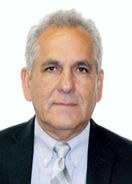 Jesús Salvador Minor MoraMORENA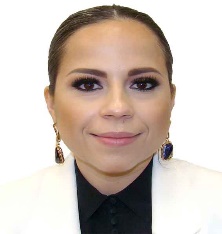 Martha Lizeth Noriega GalazMORENA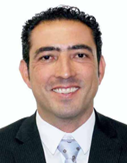 Miguel Alonso Riggs BaezaPAN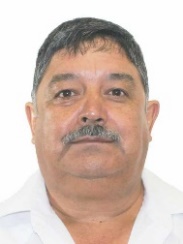 Eraclio Rodríguez GómezMORENA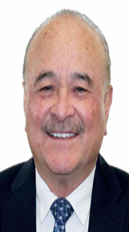 Ernesto Ruffo AppelPAN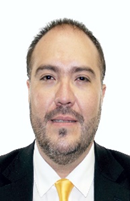 Mauricio Alonso Toledo Gutiérrezsin partido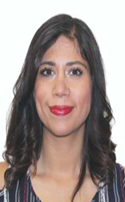 Teresita de Jesús Vargas MerazMORENA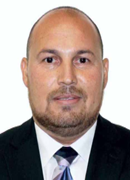 Héctor Joel Villegas GonzálezPESDip.  Andazola Gómez Socorro IrmaCoordinadoraErnesto Guillermo Ruffo Appel IntegranteManuel López Castillo IntegranteDiego Eduardo Del Bosque Villarreal IntegranteHéctor Joel Villegas González IntegranteDip.  Claudia Elena Lastra MuñozCoordinadoraDip. Martha Lizeth Noriega GalazIntegranteDip. Madeleine Bonnafoux AlcarazIntegranteDip. Miguel Alonso Riggs BaezaIntegranteDip.  Manuel López CastilloCoordinadorDip. Eraclio Rodríguez GómezIntegranteDip. Héctor Joel Villegas GonzálezIntegranteDip. Mauricio Alonso Toledo GutiérrezIntegranteDip.  Francisco Jorge Villarreal PasaretCoordinadorDip. Teresita de Jesús Vargas MerasIntegranteDip. Adriana Lozano RodríguezIntegranteDip. Irma Socorro Andazola GómezIntegranteFUNCIONESOBJETIVOSACCIONESLEGISLATIVASRealizar el estudio y dictamen de las iniciativas, minutas y proposiciones que le sean turnadas.Emitir las opiniones de aquellos asuntos que sean turnados con ese objeto.Formular una iniciativa que regule el fenómeno de la importación de vehículos usados, que garantice a largo plazo la seguridad, la protección del medio ambiente, elimine la corrupción y proteja la economía de todos los sectores de la sociedad mexicana.Recibir y analizar las iniciativas, minutas y proposiciones que sean turnadas a la Sub-comisión, identificar la concurrencia temática de las agendas legislativas presentadas por los grupos parlamentarios al interior de la Cámara de Diputados y generar los proyectos de dictámenes correspondientes.Fomentar la presentación de proyectos de dictamen previamente consensuados, para lo cual se considerarán todas las opiniones y textos de modificación enviados por las Diputadas y Diputados integrantes durante el proceso de dictaminación, o bien, una vez dado a conocer el proyecto.Ubicar los proyectos de Ley o Decreto que se encuentren en trámite en la Cámara de Senadores, y darle seguimiento para determinar su viabilidad.DE INFORMACIÓNSolicitar a las diferentes dependencias del Gobierno Federal, Estatal y Municipal, así como a las organizaciones y cámara de comercio la información que detenten en materia de importación de autos usadosHacer la revisión y estudio de los informes, documentos, investigaciones, bibliografía y artículos sobre el tema que ocupa a la Subcomisión.Organizar los eventos de discusión o de consulta que se requieran para documentar y fortalecer el proceso de dictamen del algún asunto.Programar reuniones de trabajo con los funcionarios de la Secretaría de EconomíaProgramar reuniones de trabajo con los funcionarios del SAT y particularmente con los funcionarios de las Aduanas.Organización de foros, consultas públicas, seminarios, o cualquier otro mecanismo que favorezca el proceso de dictamen de los asuntos turnados a la Subcomisión.Establecer vínculos con las comisiones de la Cámara de Diputados y las de los Congresos de las Entidades Federativas; con las dependencias de gobierno; organismos públicos; instituciones académicas; organizaciones civiles y sociales; con el fin de enriquecer el trabajo legislativo en un marco de transparencia y rendición de cuentas.FACULTADES DE CONTROL Y SEGUIMIENTO DE LA ACTIVIDAD GUBERNAMENTAL.Dar seguimiento de las actividades gubernamentales en materia de importación de autos usados.Celebrar reuniones de trabajo con funcionarios públicos que se acuerden por el pleno de la Comisión, cuando se discuta una iniciativa, minuta o proposición competencia de la SubcomisiónDip.  José Salvador Rosas QuintanillaCoordinadorDip. Diego Eduardo del Bosque VillarrealIntegranteDip. Mauricio Alonso Toledo Gutiérrez IntegranteDip. Jesús Salvador Minor MoraIntegrante